Application Form for Membership of the Glasgow Branch 2023 -2024 (Associate Membership)for members who pay their Society subscription through another branchAddress	(We use email for subscriptions, renewals, notices and Newsletters. If you do not have an email address please contact us.)Name of primary RSCDS Branch through which you pay your Society subscription …………………………..RSCDS Membership Number ………………I wish to join the Glasgow Branch as an Annual Associate Member [1/7/2023 – 30/6/2024] and enclose my remittance of £7.00. I agree that the RSCDS may hold my Membership details on computer for the purposes of Branch and Society  business only (Date Protection Act).  We do not share data with other third parties.Signed _____________________________        Date _________________________________If this Form is being emailed from a personal email account it need not be “signed”.   Just type your “signature”.If this Form is being posted it MUST be signed.(If posting, please return the completed form along with appropriate remittance (or use bank transfer),  to the Membership Secretary, or class teacher.)We prefer the being emailed with payment may be made by bank transfer, (or if necessary, by cheque). Payment by internet banking:  (REF: SUBS + your NAME).    RSCDS Glasgow Branch, sort code 80 54 01       a/c 00772964 (All cheques to be made payable to RSCDS Glasgow Branch.)THE ROYAL SCOTTISH COUNTRY DANCE SOCIETYGLASGOW BRANCHCharity No SC008002Membership:  Les Lambert
email:   membership @rscdsglasgow.org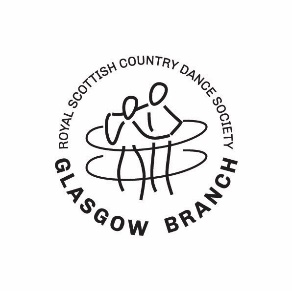 www.rscdsglasgow.orgTitle Surname First Name (Give preferred name i.e. the first name you use)First Name if different from above I agree that RSCDS Glasgow Branch may send me important communications by email.YesNo